TARIFFE MENSA SCOLASTICA 2023/2024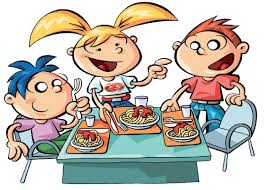 Si comunica che con deliberazione n. 52 del 29.6.2023sono state determinate le tariffe a carico dell’utenzaper il servizio di ristorazione scolastica 2023/2024come segue:Residenti			Euro 5,40Non residenti			Euro 5,90